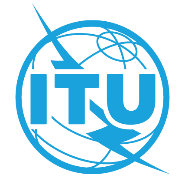 AVANT-PROPOSL'Union internationale des télécommunications (UIT) est une institution spécialisée des Nations Unies dans le domaine des télécommunications et des technologies de l'information et de la communication (ICT). Le Secteur de la normalisation des télécommunications (UIT-T) est un organe permanent de l'UIT. Il est chargé de l'étude des questions techniques, d'exploitation et de tarification, et émet à ce sujet des Recommandations en vue de la normalisation des télécommunications à l'échelle mondiale.L'Assemblée mondiale de normalisation des télécommunications (AMNT), qui se réunit tous les quatre ans, détermine les thèmes d'étude à traiter par les Commissions d'études de l'UIT-T, lesquelles élaborent en retour des Recommandations sur ces thèmes.L'approbation des Recommandations par les Membres de l'UIT-T s'effectue selon la procédure définie dans la Résolution 1 de l'AMNT.Dans certains secteurs des technologies de l'information qui correspondent à la sphère de compétence de l'UIT-T, les normes nécessaires se préparent en collaboration avec l'ISO et la CEI.  UIT  2022Tous droits réservés. Aucune partie de cette publication ne peut être reproduite, par quelque procédé que ce soit, sans l'accord écrit préalable de l'UIT.RÉSOLUTION 54 (Rév. Genève, 2022)Groupes régionaux des commissions d'études du Secteur de 
la normalisation des télécommunications de l'UIT (Florianópolis, 2004; Johannesburg, 2008; Dubaï, 2012; Hammamet, 2016; Genève, 2022)L'Assemblée mondiale de normalisation des télécommunications (Genève, 2022),considéranta)	que l'article 14 de la Convention de l'UIT autorise la création de commissions d'études en vue de la normalisation des télécommunications à l'échelle mondiale;b)	que l'article 17 de la Constitution de l'UIT dispose que "les fonctions du Secteur de la normalisation des télécommunications consistent, en gardant à l'esprit les préoccupations particulières des pays en développement, à répondre à l'objet de l'Union concernant la normalisation des télécommunications [...]";c)	que par sa Résolution 58 (Rév. Busan, 2014), la Conférence de plénipotentiaires a décidé que l'UIT "doit continuer de nouer des relations plus étroites avec les organisations régionales de télécommunication, y compris par l'organisation de six réunions régionales préparatoires de l'UIT en vue des Conférences de plénipotentiaires, ainsi que des autres conférences et assemblées des Secteurs, si besoin est";d)	qu'aux termes de la Résolution 123 (Rév. Dubaï, 2018), la Conférence de plénipotentiaires a chargé le Secrétaire général et les Directeurs des trois Bureaux d'œuvrer en étroite collaboration à la mise en œuvre d'initiatives permettant de réduire l'écart en matière de normalisation entre pays en développement1 et pays développés et de collaborer plus avant avec les organisations régionales compétentes et de soutenir leurs travaux dans ce domaine;e)	qu'il est reconnu, dans la Résolution 191 (Rév. Dubaï, 2018) de la Conférence de plénipotentiaires, que le principe fondamental qui régit la coopération et la collaboration entre les Secteurs est d'éviter les chevauchements d'activités entre les Secteurs et de faire en sorte que les travaux soient menés de manière rationnelle et efficace;f)	que le résultat suivant, défini pour le Secteur de la normalisation des télécommunications de l'UIT (UIT-T) dans le plan stratégique de l'Union pour la période 2020-2023 adopté dans la Résolution 71 (Rév. Dubaï, 2018) de la Conférence de plénipotentiaires, visait à encourager la participation active des membres, en particulier ceux des pays en développement, à la définition et à l'adoption de normes internationales non discriminatoires, en vue de réduire l'écart en matière de normalisation:–	participation accrue, en particulier des pays en développement, au processus de normalisation de l'UIT-T, notamment en ce qui concerne la participation aux réunions, la soumission de contributions, l'exercice de fonctions à des postes à responsabilité et l'organisation de réunions ou d'ateliers;g)	que les travaux de certaines commissions d'études, notamment ceux relatifs aux principes de tarification et de comptabilité, aux questions économiques et de politique générale se rapportant aux télécommunications/technologies de l'information et de la communication (TIC) internationales, aux réseaux de prochaine génération, à l'Internet des objets et aux réseaux futurs, à la sécurité, à la qualité, à la mobilité et au multimédia continuent de présenter une grande importance stratégique pour les pays en développement,reconnaissanta)	que l'article 43 de la Constitution (numéro 194) dispose que "les États Membres se réservent le droit de tenir des conférences régionales, de conclure des arrangements régionaux et de créer des organisations régionales, en vue de régler des questions de télécommunication susceptibles d'être traitées sur un plan régional...";b)	que l'article 14A de la Convention et la Résolution 1 (Rév. Genève, 2022) de la présente Assemblée disposent que le Groupe consultatif de la normalisation des télécommunications (GCNT) a principalement pour tâche "d'étudier les priorités, les programmes, les opérations, les questions financières et les stratégies applicables aux activités du Secteur de la normalisation des télécommunications", "de fournir des lignes directrices relatives aux travaux des commissions d'études" et "de recommander des mesures visant notamment à encourager la coopération et la coordination avec d'autres organismes compétents";c)	que la Résolution 1 (Rév. Genève, 2022) définit le Règlement intérieur de l'UIT-T;d)	qu'en vertu de la Résolution 22 (Rév. Genève, 2022) de la présente Assemblée, le GCNT est autorisé à agir entre les assemblées mondiales de normalisation des télécommunications et est responsable des Recommandations UIT-T de la série A (organisation du travail de l'UIT-T);e)	le niveau croissant de participation des pays en développement aux travaux de toutes les commissions d'études de l'UIT-T;f)	que des groupes régionaux spécifiques ont été créés avec succès au sein des Commissions d'études 2, 3, 5, 11, 12, 13, 17 et 20 de l'UIT-T;g)	que les réunions des groupes régionaux précités des commissions d'études de l'UIT-T sont organisées par l'UIT et peuvent bénéficier de l'appui d'organisations régionales ou d'organismes régionaux de normalisation;h)	que des résultats satisfaisants ont été obtenus grâce à l'approche régionale adoptée dans le cadre des activités des commissions d'études de rattachement;i)	que les activités de la plupart de ces groupes régionaux prennent de plus en plus d'importance et portent sur un nombre croissant de questions,notanta)	la nécessité d'accroître la participation des pays en développement aux travaux des commissions d'études pour une meilleure prise en compte de leurs besoins et préoccupations spécifiques en ce qui concerne la réduction de l'écart en matière de normalisation, dans le cadre du mandat de l'UIT-T et de ses commissions d'études;b)	la nécessité d'améliorer et de renforcer l'organisation et les méthodes de travail des commissions d'études de l'UIT-T pour renforcer la participation des pays en développement, afin d'accroître l'efficacité et l'efficience des travaux de normalisation au niveau international et de renforcer les synergies avec les autres Secteurs de l'UIT;c)	qu'il est important de disposer de cadres de concertation appropriés pour la formulation et l'étude des Questions, l'élaboration de contributions et le renforcement des capacités;d)	la nécessité pour les pays en développement d'être plus présents et plus actifs dans les instances d'élaboration des normes de l'UIT-T;e)	la nécessité d'encourager une participation plus large aux travaux de l'UIT-T, par exemple celle d'universitaires, conformément à la Résolution 169 (Rév. Dubaï, 2018) de la Conférence de plénipotentiaires, du secteur privé et d'experts, en particulier de pays en développement, travaillant dans le domaine de la normalisation des télécommunications/TIC au niveau international;f)	les restrictions budgétaires auxquelles sont notamment confrontés les instituts des pays en développement, pour pouvoir assister aux manifestations de l'UIT-T susceptibles de les intéresser,tenant compte du faitque les six principales organisations régionales de télécommunication, à savoir la Télécommunauté Asie-Pacifique (APT), la Conférence européenne des administrations des postes et télécommunications (CEPT), la Commission interaméricaine des télécommunications (CITEL), l'Union africaine des télécommunications (UAT), le Conseil des ministres arabes des télécommunications et de l'information représentés par le Secrétariat général de la Ligue des états arabes (LAS) et la Communauté régionale des communications (RCC) cherchent à coopérer étroitement avec l'Union, comme indiqué dans la Résolution 58 (Rév. Busan, 2014),prenant en considérationa)	le fait que l'expérience acquise et les enseignements tirés par les commissions d'études et leurs groupes régionaux concernant le fonctionnement, la structure et les méthodes de travail, conformément au Règlement intérieur de l'UIT-T établi dans la Résolution 1 (Rév. Genève, 2022), pourraient contribuer à renforcer et améliorer le niveau de participation des pays en développement aux activités de normalisation internationale et favoriser la réalisation des objectifs énoncés dans la Résolution 123 (Rév. Dubaï, 2018);b)	la procédure particulière d'approbation des Recommandations définie pour les groupes régionaux de la Commission d'études 3 de l'UIT-T au § 9.2.1.1 de la Résolution 1 (Rév. Genève, 2022),reconnaissant en outrea)	qu'une approche commune et coordonnée en matière de normalisation internationale pourrait contribuer à encourager les activités de normalisation dans les pays en développement;b)	que l'organisation de réunions communes des groupes régionaux de différentes commissions d'études de l'UIT-T, en particulier si elles se tiennent en parallèle avec un atelier régional ou une réunion d'une organisation régionale ou d'un organisme régional de normalisation, pourrait encourager la participation des pays en développement à ces réunions et renforcer l'efficacité de telles réunions;c)	que, dans les pays en développement, les experts de la normalisation chargés d'examiner de nombreuses questions de normalisation au sein de leurs administrations respectives sont généralement peu nombreux, dont certaines sont actuellement étudiées simultanément par plusieurs commissions d'études de l'UIT-T,décide1	d'appuyer, au cas par cas, dans la mesure du possible, la création concertée de groupes régionaux de commissions d'études de l'UIT-T, deux membres au moins de la région concernée s'engageant à contribuer activement à l'étude des questions confiées aux groupes régionaux;2	que les commissions d'études de l'UIT-T élaboreront le mandat et les méthodes de travail de ces groupes régionaux et en informeront le GCNT aux fins de la coordination entre les commissions d'études;3	que la composition des groupes régionaux des commissions d'études de l'UIT-T sera conforme au point c) du considérant et appuyée par les organisations régionales de télécommunication visées sous tenant compte du fait de la présente Résolution;4	que les représentants des États Membres et des Membres de Secteur issus de la région concernée pourront participer pleinement aux activités des groupes régionaux des commissions d'études de l'UIT-T;5	que les représentants des Associés et des établissements universitaires rattachés à une commission d'études de l'UIT-T et issus de la région concernée pourront participer aux travaux des groupes régionaux de cette commission d'études de l'UIT-T, mais ne devront pas participer au processus de décision ou aux activités de liaison, compte tenu de la Résolution 169 (Rév. Dubaï, 2018);6	que les réunions des groupes régionaux d'autres commissions d'études seront, en principe, réservées aux délégués et aux représentants des États Membres, des Membres du Secteur, des établissements universitaires et des Associés de la commission d'études concernée de la région; toutefois, chaque groupe régional pourra inviter d'autres participants à tout ou partie d'une réunion, dans la mesure où ces autres participants seront admis à participer aux réunions de la commission d'études elle-même;7	d'encourager la coopération entre les groupes régionaux des commissions d'études de l'UIT-T et les entités régionales de normalisation (organisations régionales de télécommunication, organismes régionaux de normalisation, etc.), en particulier avec les organisations régionales de télécommunication visées sous tenant compte du fait de la présente Résolution, ainsi que la tenue de réunions des groupes régionaux des commissions d'études de l'UIT-T conjointement avec les ateliers de l'UIT dans la région,invite les régions et les États Membres de ces régions1	à poursuivre la création de groupes régionaux rattachés aux commissions d'études de l'UIT-T dans leurs régions respectives, conformément au décide de la présente Résolution, et à appuyer la tenue de réunions et les activités des groupes régionaux, selon qu'il conviendra, en coordination avec le Bureau de normalisation des télécommunications;2	à définir, pour ces groupes régionaux, des projets de mandat et des méthodes de travail qui devront être approuvés par la commission d'études de rattachement et compatibles avec le mandat et les méthodes de travail de celle-ci, en fonction des domaines qui les intéressent;3	à créer des organismes régionaux de normalisation, selon les besoins, et à encourager la tenue de réunions communes et concertées de ces organismes avec les groupes régionaux des commissions d'études de l'UIT-T dans leurs régions respectives, afin que ces organismes encadrent les réunions des groupes régionaux; les réunions des groupes régionaux devraient se tenir conjointement avec les ateliers thématiques de l'UIT organisés dans la région, chaque fois que cela est possible;4	à proposer des candidats aux fonctions de président et de vice-président des groupes régionaux;5	à encourager les candidatures féminines aux postes de direction des groupes régionaux;6	à encourager les Membres de l'UIT-T de la région concernée qui remplissent les conditions requises à participer aux réunions de leurs groupes régionaux et à envisager de dissoudre les groupes régionaux qui ne sont plus nécessaires,invite les groupes régionaux ainsi créés1	à diffuser des informations sur la normalisation des télécommunications, à encourager la participation des pays en développement aux activités de normalisation menées dans leurs régions et à soumettre à la commission d'études de rattachement au sein de laquelle ils travaillent, conformément à leur mandat tel qu'il a été approuvé, des contributions écrites indiquant les priorités de leurs régions respectives;2	à coopérer étroitement avec les différentes organisations régionales de télécommunication, les différents organismes de normalisation et les différents bureaux régionaux de l'UIT concernés, à créer d'éventuelles synergies et à rendre compte de leurs activités dans leurs régions respectives aux commissions d'études concernées de l'UIT-T auxquelles ils sont rattachés,charge les commissions d'études et le Groupe consultatif de la normalisation des télécommunications1	de coordonner les réunions communes des groupes régionaux des commissions d'études de l'UIT-T;2	d'examiner et de recenser les Questions qui présentent le plus d'intérêt pour les États Membres et les Membres de Secteur des pays en développement, en vue de les tenir informés de l'élaboration de normes internationales dans le cadre des groupes régionaux des commissions d'études de l'UIT-T,charge le Directeur du Bureau de la normalisation des télécommunications, en collaboration avec le Directeur du Bureau de développement des télécommunicationsdans les limites des ressources allouées ou fournies qui sont disponibles,1	d'apporter tout l'appui nécessaire à la création et au bon fonctionnement des groupes régionaux des commissions d'études de l'UIT-T;2	d'envisager d'organiser, chaque fois que cela est possible, des manifestations (ateliers, forums, séminaires, formations, etc.) parallèlement aux réunions des groupes régionaux de l'UIT-T dans les régions concernées, et inversement;3	de prendre toutes les mesures nécessaires pour faciliter l'organisation des réunions des groupes régionaux des commissions d'études de l'UIT-T et des ateliers dans les régions concernées,prie le Directeur du Bureau de la normalisation des télécommunicationsde coopérer avec le Directeur du Bureau de développement des télécommunications et le Directeur du Bureau des radiocommunications, selon le cas, pour:i)	continuer d'apporter une assistance particulière aux groupes régionaux des commissions d'études de l'UIT-T;ii)	encourager le recours à des méthodes de travail électroniques pour aider les membres des groupes régionaux;iii)	prendre des mesures appropriées destinées à faciliter la tenue de réunions des groupes régionaux, pour favoriser les synergies nécessaires entre les trois Secteurs et améliorer par là-même l'efficacité et l'efficience des commissions d'études.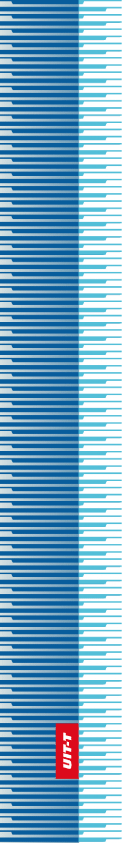 Union internationale des télécommunicationsUnion internationale des télécommunicationsUnion internationale des télécommunicationsUIT-TSECTEUR  DE  LA  NORMALISATION
DES  TÉLÉCOMMUNICATIONS
DE  L'UITSECTEUR  DE  LA  NORMALISATION
DES  TÉLÉCOMMUNICATIONS
DE  L'UITASSEMBLÉE MONDIALE DE NORMALISATION DES TÉLÉCOMMUNICATIONS
Genève, 1-9 mars 2022ASSEMBLÉE MONDIALE DE NORMALISATION DES TÉLÉCOMMUNICATIONS
Genève, 1-9 mars 2022ASSEMBLÉE MONDIALE DE NORMALISATION DES TÉLÉCOMMUNICATIONS
Genève, 1-9 mars 2022ASSEMBLÉE MONDIALE DE NORMALISATION DES TÉLÉCOMMUNICATIONS
Genève, 1-9 mars 2022Résolution 54 – Groupes régionaux des commissions d'études du Secteur de la normalisation des télécommunications de l'UITRésolution 54 – Groupes régionaux des commissions d'études du Secteur de la normalisation des télécommunications de l'UITRésolution 54 – Groupes régionaux des commissions d'études du Secteur de la normalisation des télécommunications de l'UITRésolution 54 – Groupes régionaux des commissions d'études du Secteur de la normalisation des télécommunications de l'UIT